Publicado en Madrid el 21/11/2017 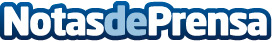 Un 90% de españoles se queja pero solo una cuarta parte reclama realmenteEl perfil del reclamador español que acude a la vía judicial o administrativa es el de un hombre de nivel académico medio-alto, con unos ingresos mensuales superiores a los 1.500 euros. Las mujeres optan por quejarse a través de llamadas de teléfono y correos electrónicos a las empresas o acudir a oficinas del consumidor. Los menores de 35 años prefieren expresar su descontento a través de redes sociales
Datos de contacto:Cristina Naveda / Cristóbal Fernández917 374 699 Nota de prensa publicada en: https://www.notasdeprensa.es/un-90-de-espanoles-se-queja-pero-solo-una Categorias: Derecho Sociedad Consumo Oficinas http://www.notasdeprensa.es